Картотека скороговорокдля детей старшего дошкольного возраста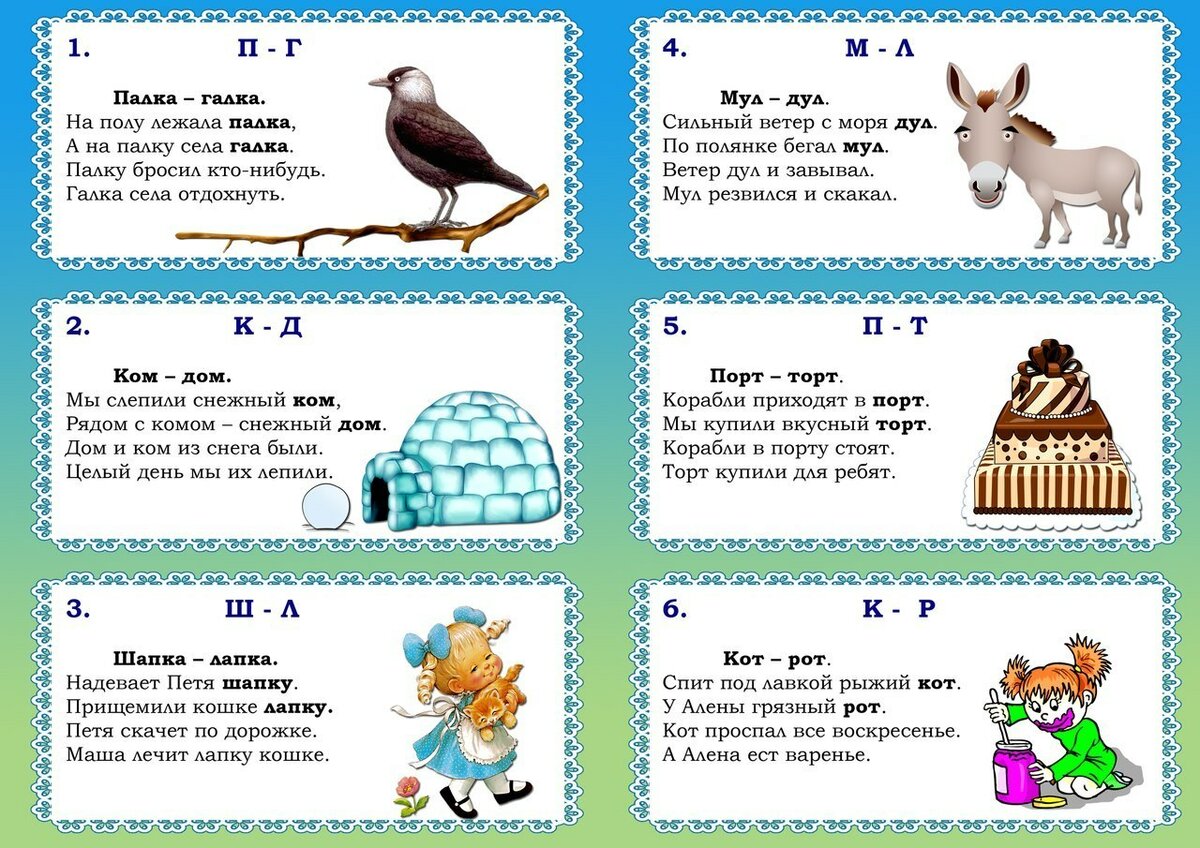 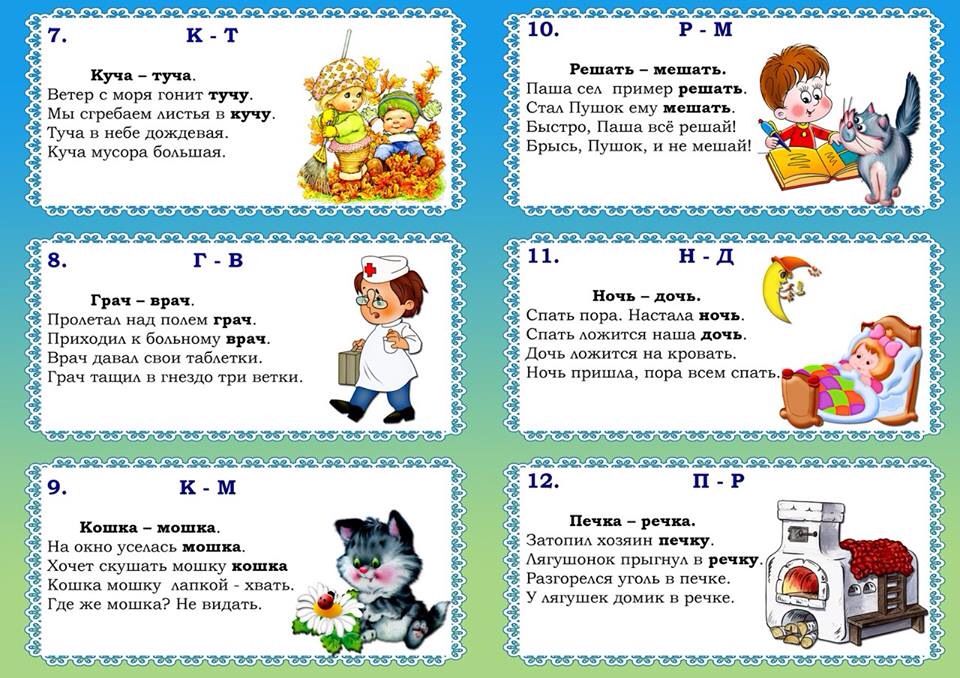 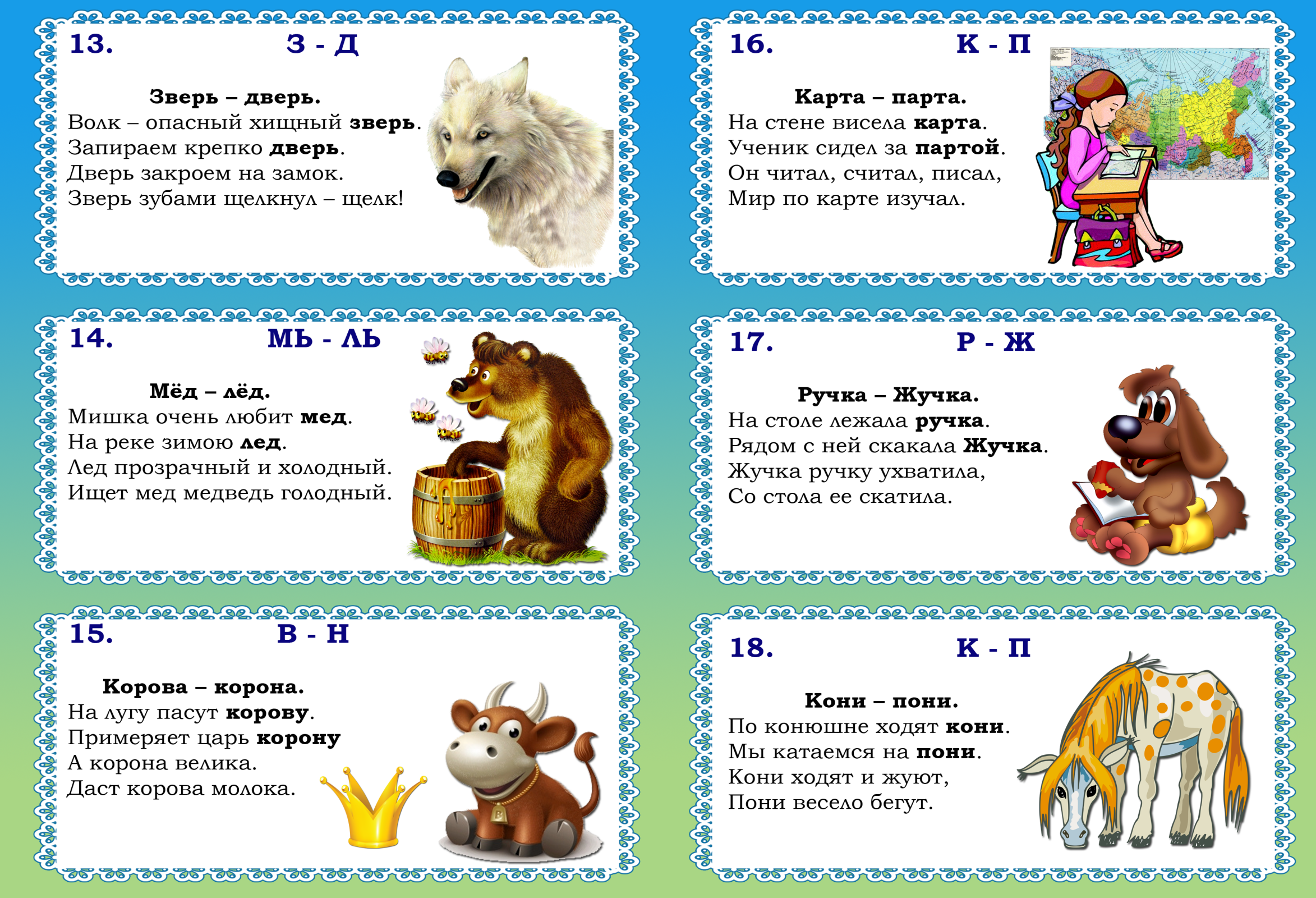 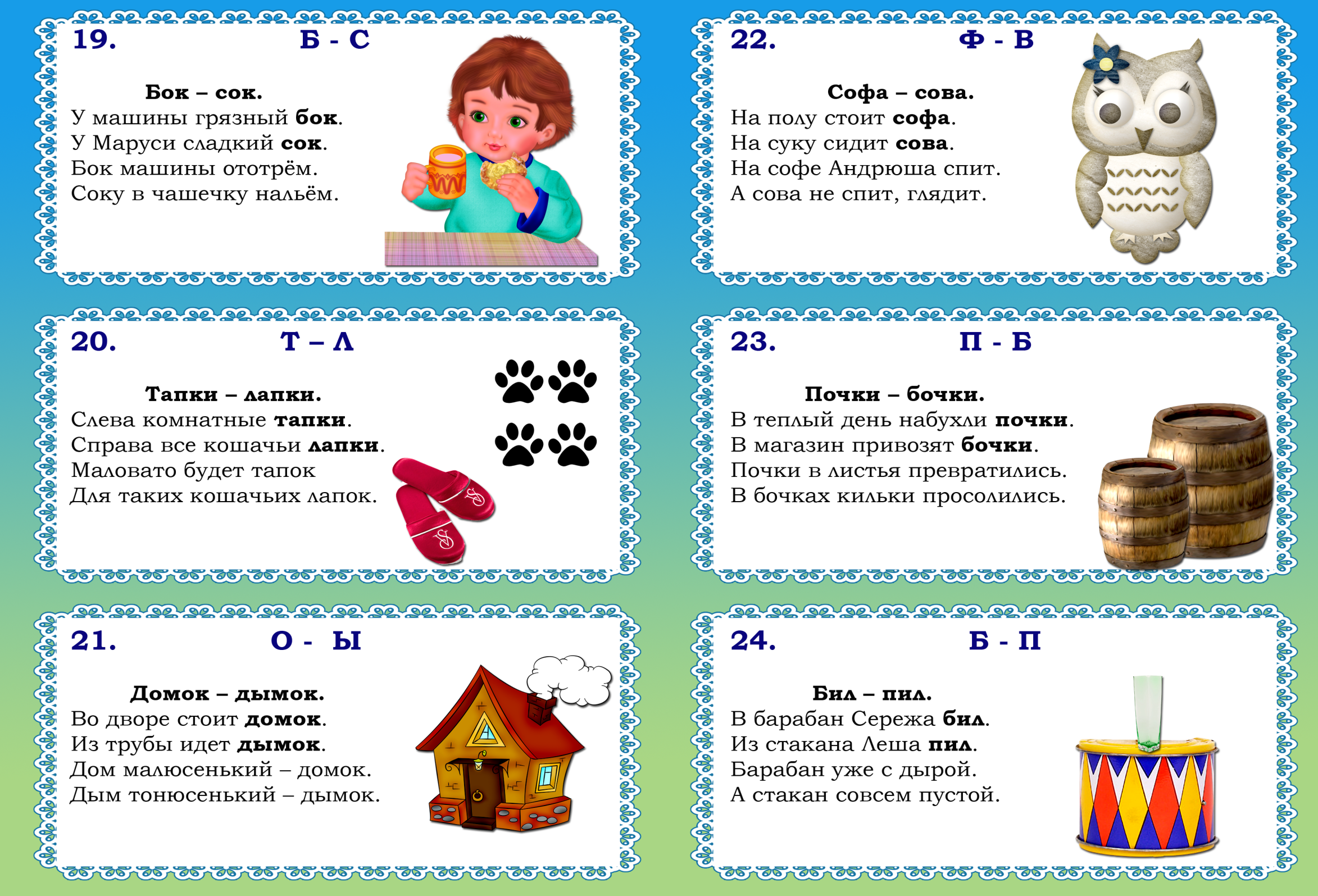 